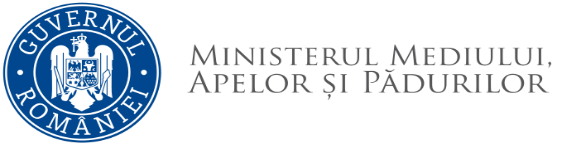 Serviciul Gestionare Resurse UmaneREZULTAT PROBĂ SCRISĂ LA CONCURSUL DE RECRUTARE ORGANIZAT ÎN DATA DE 19.04.2023 - PROBA SCRISĂPENTRU OCUPAREA FUNCȚIEI PUBLICE DE EXECUȚIE VACANTE DE CONSILIER, CLASA I, GRAD PROFESIONAL PRINCIPAL( ID 566748)-  SERVICIUL STRATEGII ȘI RAPORTARE ÎN DOMENIUL CLIMEI - DIRECȚIA GENERALĂ EVALUARE IMPACT, CONTROLUL POLUĂRII ȘI SCHIMBĂRI CLIMATICEAfișat în data de 20.04.2023 ora 14,30Candidaţii nemulţumiţi de rezultatul probei scrise, pot depune contestaţie în termen de 24 ore de la data afişării rezultatului.Candidatul declarat admis va susține interviul luni 24.04.2023, ora 14,00 la sediul  Ministerului Mediului, Apelor și Pădurilor.                                                            Secretar comisie,                                                          Ecaterina Chiricuțăhttp://mmediu.ro/articol/anunt-privind-organizarea-concursului-de-recrutare-pentru-ocuparea-unui-post-aferent-functiei-publice-de-executie-vacante-de-consilier-clasa-i-grad-profesional-principal-in-cadrul-serviciului-strategii-si-raportare-in-domeniul-climei-directia-generala-eval/6046Nr. Crt.Număr dosarPUNCTAJREZULTAT1.DGRUJRP/ 80878/22.03.202332,33RESPINS2.DGRUJRP/ 80949/28.03.202366ADMIS